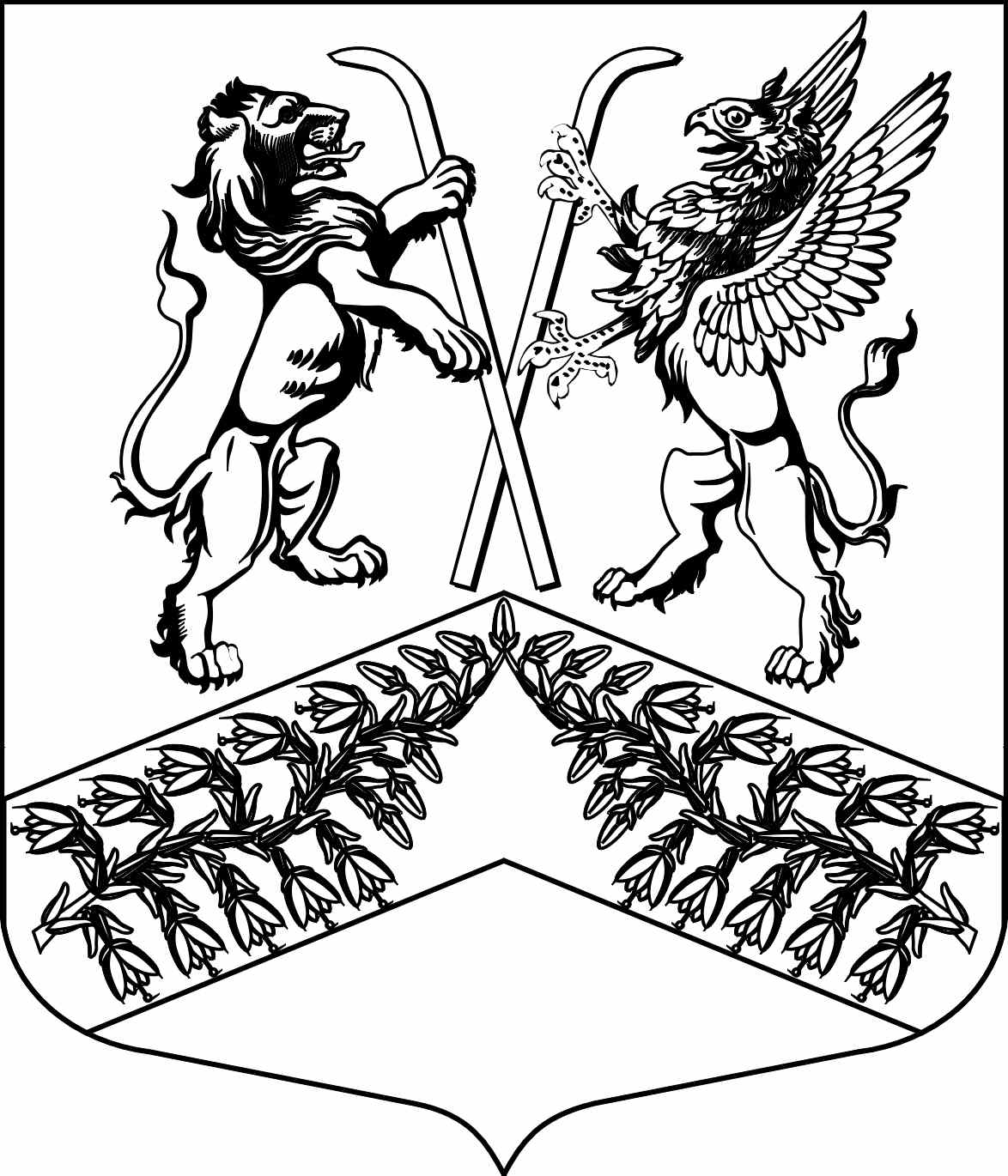 Муниципальное образование«Юкковское сельское поселение»Всеволожского муниципального района Ленинградской областиС О В Е Т   Д Е П У Т А Т О ВР Е Ш Е Н И Е__30.09.2021____                                                                                №  _012_                   дер. ЮккиО внесении изменений в Решение совета депутатов от 23.12.2020 № 053 «О бюджете муниципального образования «Юкковское сельское поселение» на 2021 год 
На основании Бюджетного кодекса Российской Федерации, Федерального закона Российской Федерации от 06.10.2003 № 131-ФЗ «Об общих принципах организации местного самоуправления в Российской Федерации», рассмотрев представленные администрацией муниципального образования «Юкковское сельское поселение» Всеволожского муниципального района Ленинградской области предложения по внесению изменений в бюджет муниципального образования «Юкковское сельское поселение», совет депутатов муниципального образования «Юкковское сельское поселение» Всеволожского муниципального района Ленинградской области, р е ш и л:Внести в Решение совета депутатов муниципального образования «Юкковское сельское поселение» от 23.12.2020 № 053 «О бюджете муниципального образования «Юкковское сельское поселение» на 2021 год (в ред. реш. от 10.03.2021 № 007) следующие изменения:  Изложить пункт 1 статьи 1 в следующей редакции:«1. Утвердить основные характеристики бюджета муниципального образования «Юкковское сельское поселение» на 2021 год: прогнозируемый общий объем доходов бюджета муниципального образования «Юкковское сельское поселение» в сумме 94 539,1 тысяч рублей;общий объем расходов бюджета муниципального образования «Юкковское сельское поселение» в сумме 116 699,1 тысяч рублей; прогнозируемый дефицит бюджета муниципального образования «Юкковское сельское поселение» в сумме 22 160,0 тысяч рублей». Изложить пункт 2,3 статьи 6 в новой редакции: 	  «2. Утвердить расходы на обеспечение деятельности совета депутатов муниципального образования «Юкковское сельское поселение» на 2021 год в сумме 2 474,1 тысяч рублей.»	 «3. Утвердить расходы на обеспечение деятельности администрации муниципального образования «Юкковское сельское поселение» на 2021 год в сумме 15 970,8 тысяч рублей.»1.3. Приложение 1 «Источники внутреннего финансирования дефицита бюджета муниципального образования «Юкковское сельское поселение» на 2021 год» утвердить в новой редакции (в соответствии с приложением 1 к настоящему решению). 1.4. Приложение 2 «Прогнозируемые поступления доходов в бюджет муниципального образования «Юкковское сельское поселение» на 2021 год утвердить в новой редакции 
(в соответствии с приложением 2 к настоящему решению).1.5. Приложение 3 «Безвозмездные поступления от бюджетов других уровней в бюджет МО «Юкковское сельское поселение» на 2021 год» утвердить в новой редакции (в соответствии с приложением 3 к настоящему решению).1.6. Приложение 6 «Распределение бюджетных ассигнований по целевым статьям (муниципальным программам и непрограммным направлениям деятельности), группам и подгруппам видов расходов классификации расходов бюджетов, а также по разделам и подразделам классификации расходов бюджетов на 2021 год» утвердить в новой редакции 
(в соответствии с приложением 4 к настоящему решению).1.7. Приложение 7 «Ведомственная структура расходов бюджета муниципального образования «Юкковское сельское поселение» на 2021 год утвердить в новой редакции 
(в соответствии с приложением 5 к настоящему решению).1.8. Приложение 8 «Утвердить формы и объем межбюджетных трансфертов в бюджет муниципального образования Всеволожский муниципальный район» Ленинградской области 
на 2021 год» утвердить в новой редакции (в соответствии с приложением 6 к настоящему решению).2. Настоящее решение подлежит официальному опубликованию (обнародованию).Настоящее решение вступает в силу с момента опубликования.Контроль за исполнением Решения возложить на постоянную комиссию 
по бюджету и экономическому развитию совета депутатов МО «Юкковское сельское поселение» Всеволожского муниципального района Ленинградской области.Глава муниципального образования                          	   ____________            О.Е. СапожниковаПриложение 1Утвержденорешением совета депутатовмуниципального образования«Юкковское сельское поселение»от _30.09.2021_№ _012_ИСТОЧНИКИвнутреннего финансирования дефицита бюджета муниципального образования «Юкковское сельское поселение» на 2021 год________________	Приложение 2                Утвержденорешением совета депутатовмуниципального образования«Юкковское сельское поселение»от _30.09.2021_№ _012_	ПРОГНОЗИРУЕМЫЕ ПОСТУПЛЕНИЯ ДОХОДОВв бюджет муниципального образования «Юкковское сельское поселение» на 2021 годПриложение 3                Утвержденорешением совета депутатовмуниципального образования«Юкковское сельское поселение»от _30.09.2021_№ _012_________________Приложение 4Утвержденорешением совета депутатовмуниципального образования«Юкковское сельское поселение»от _30.09.2021_№ _012_РАСПРЕДЕЛЕНИЕ бюджетных ассигнований по целевым статьям (муниципальным программам и непрограммным направлениям деятельности), группам и подгруппам видов расходов, разделам и подразделам классификации расходов бюджетов на 2021 годПриложение 5Утвержденорешением совета депутатовмуниципального образования«Юкковское сельское поселение»от _30.09.2021_№ _012_ВЕДОМСТВЕННАЯ СТРУКТУРАРасходов бюджета муниципального образования МО «Юкковское сельское поселение» на 2021 годПриложение 6                Утвержденорешением совета депутатовмуниципального образования«Юкковское сельское поселение»от _30.09.2021_№ _012______________КодНаименованиеСумма(тыс. руб.)000 01 05 00 00 00 0000 000Изменение остатков средств на счетах по учету средств бюджета22 160,0  000 01 05 02 01 10  0000 000Изменение прочих остатков денежных средств бюджетов поселений22 160,0Всего источников внутреннего финансирования22 160,0Код бюджетной классификацииИсточник доходовСумма(тысяч рублей)1 00 00000 00 0000 000НАЛОГОВЫЕ И НЕНАЛОГОВЫЕ ДОХОДЫ43 858,6 1 01 00000 00 0000 000НАЛОГИ НА ПРИБЫЛЬ, ДОХОДЫ6 392,9 1 01 02000 01 0000 110Налог на доходы физических лиц6 392,91 03 00000 00 0000 000НАЛОГИ НА ТОВАРЫ (РАБОТЫ, УСЛУГИ), 1РЕАЛИЗУЕМЫЕ НА ТЕРРИТОРИИ РОССИЙСКОЙ ФЕДЕРАЦИИ2 387,51 03 02000 01 0000 110Акцизы по подакцизным товарам (продукции), производимым на территории Российской Федерации2 387,5 1 06 00000 00 0000 000НАЛОГИ НА ИМУЩЕСТВО34 712,5 1 06 01030 10 0000 110Налог на имущество физических лиц, зачисляемый  в бюджеты поселений6 000,0 1 06 06000 10 0000 110Земельный налог28 712,51 11 00000 00 0000 000Доходы от использования имущества, находящегося в государственной и муниципальной собственности170,5111 09045 10 0000120Прочие поступления от использования имущества, находящегося в собственности сельских поселений (за исключением имущества муниципальных бюджетных и автономных учреждений, а также имущества муниципальных унитарных предприятий, в том числе казенных)170,51 13 00000 00 0000 000ДОХОДЫ ОТ ОКАЗАНИЯ ПЛАТНЫХ УСЛУГ И КОМПЕНСАЦИИ ЗАТРАТ ГОСУДАРСТВА11,91 13 02995 10 0000 130Прочие доходы от компенсации затрат бюджетов сельских поселений11,91 17 00000 00 0000 000ПРОЧИЕ НЕНАЛОГОВЫЕ ДОХОДЫ183,31 17 05050 10 0000 180Прочие неналоговые доходы бюджетов сельских поселений183,32 00 00000 00 0000 000БЕЗВОЗМЕЗДНЫЕ ПОСТУПЛЕНИЯ50 680,52 02 20216 10 0000 150Субсидии бюджетам сельских поселений на осуществление дорожной деятельности в отношении автомобильных дорог общего пользования, а также капитального ремонта и ремонта дворовых территорий многоквартирных домов, проездов к дворовым территориям многоквартирных домов населенных пунктов1 408,12 02 29999 10 0000 150Прочие субсидии бюджетам сельских поселений6 286,32 02 35118 10 0000 150Субвенции бюджетам поселений на осуществление первичного воинского учета на территориях, где отсутствуют военные комиссариаты297,42 02 30024 10 0000 150Субвенции бюджетам поселений на выполнение передаваемых полномочий субъектов РФ3,52 02 40014 10 0000 150Межбюджетные трансферты, передаваемые  бюджетам сельских поселений из бюджетов муниципальных  районов  на осуществление   части   полномочий   по   решению  вопросов  местного  значения  в  соответствии   с заключенными соглашениями2,02 02 45160 10 0000 150Межбюджетные трансферты, передаваемые бюджетам поселений для компенсации дополнительных расходов, возникших в результате решений, принятых органами власти другого уровня14 000,02 02 49999 10 0000 150Прочие межбюджетные трансферты, передаваемые бюджетам сельских поселений28 683,2Всего доходовВсего доходов94 539,1БЕЗВОЗМЕЗДНЫЕ ПОСТУПЛЕНИЯ БЕЗВОЗМЕЗДНЫЕ ПОСТУПЛЕНИЯ БЕЗВОЗМЕЗДНЫЕ ПОСТУПЛЕНИЯ от бюджетов других уровней в бюджет
МО «Юкковское сельское поселение» на 2021 годот бюджетов других уровней в бюджет
МО «Юкковское сельское поселение» на 2021 годот бюджетов других уровней в бюджет
МО «Юкковское сельское поселение» на 2021 годКод бюджетной классификацииИсточники доходовСумма          (тыс. рублей)2 02 00000 00 0000 000Безвозмездные поступления от других бюджетов бюджетной системы Российской Федерации 50 680,52 02 20000 00 0000 150Субсидии бюджетам бюджетной системы  Российской Федерации7 694,42 02 20216 10 0000 150Субсидии бюджетам сельских поселений на осуществление дорожной деятельности в отношении автомобильных дорог общего пользования, а также капитального ремонта и ремонта дворовых территорий многоквартирных домов, проездов к дворовым территориям многоквартирных домов населенных пунктов1408,12 02 29999 10 0000 150Прочие субсидии бюджетам сельских поселений6 286,32 02 30000 00 0000 150Субвенции бюджетам бюджетной системы  Российской Федерации 300,92 02 35118 10 0000 150Субвенции бюджетам сельских поселений на осуществление первичного воинского учета на территориях, где отсутствуют военные комиссариаты.297,42 02 30024 10 0000 150Субвенции бюджетам поселений на выполнение передаваемых полномочий субъектов РФ3,52 02 40014 10 0000 150Межбюджетные трансферты, передаваемые  бюджетам сельских поселений из бюджетов муниципальных  районов  на осуществление   части   полномочий   по   решению  вопросов  местного  значения  в  соответствии   с заключенными соглашениями2,02 02 45160 10 0000 150Межбюджетные трансферты, передаваемые бюджетам поселений для компенсации дополнительных расходов, возникших в результате решений, принятых органами власти другого уровня14 000.02 02 49999 10 0000 150Прочие межбюджетные трансферты, передаваемые бюджетам сельских поселений28 683,2НаименованиеЦСРВРРзПРСумма(тыс. руб.)НаименованиеЦСРВРРзПРСумма(тыс. руб.)Всего116 699,12Муниципальная программа "Формирование комфортной городской среды на территории МО "Юкковское сельское поселение"08.0.00.00000332,02Основное мероприятие "Благоустройство территории"08.0.01.00000332,02Благоустройство общественных территорий08.0.01.00182332,02Закупка товаров, работ и услуг для обеспечения государственных (муниципальных) нужд08.0.01.00182200332,02Благоустройство08.0.01.001822000503332,02Муниципальная программа "Участие в предупреждении и ликвидации последствий чрезвычайных ситуаций и обеспечение первичных мер и обеспечение пожарной безопасности на территории МО "Юкковское сельское поселение"11.0.00.00000210,00Основное мероприятие "Обучение населения в области гражданской обороны, чрезвычайных ситуациях и пожарной безопасности на территории МО "Юкковское сельское поселение"11.0.01.0000010,00Приобретение агитационных материалов (и иной продукции) по информированности населения в области выполнения правил пожарной безопасности и правил при возникновении чрезвычайных ситуаций, знаков безопасности11.0.01.0301010,00Закупка товаров, работ и услуг для обеспечения государственных (муниципальных) нужд11.0.01.0301020010,00Гражданская оборона11.0.01.03010200030910,00Основное мероприятие "Обеспечение территории населенных пунктов МО "Юкковское сельское поселение" источниками наружного водоснабжения в соответствии с требованиями нормами"11.0.02.0000090,00Содержание и ремонт наружных противопожарных источников11.0.02.0302090,00Закупка товаров, работ и услуг для обеспечения государственных (муниципальных) нужд11.0.02.0302020090,00Защита населения и территории от чрезвычайных ситуаций природного и техногенного характера, пожарная безопасность11.0.02.03020200031090,00Основное мероприятие "Обеспечение первичных мер пожарной безопасности"11.0.03.00000110,00Финансовое обеспечение мероприятий по предупреждению и ликвидации последствий ЧС и стихийных бедствий"11.0.03.03030110,00Закупка товаров, работ и услуг для обеспечения государственных (муниципальных) нужд11.0.03.03030200110,00Защита населения и территории от чрезвычайных ситуаций природного и техногенного характера, пожарная безопасность11.0.03.030302000310110,00Муниципальная программа "Развитие сети муниципальных дорог общего пользования в МО "Юкковское сельское поселение"12.0.00.0000028 616,79Основное мероприятие "Улучшение транспортно-эксплуатационного состояния автомобильных дорог общего пользования местного значения"12.0.01.000003 300,00Содержание автомобильных дорог общего пользования местного значения12.0.01.040103 300,00Закупка товаров, работ и услуг для обеспечения государственных (муниципальных) нужд12.0.01.040102003 300,00Дорожное хозяйство (дорожные фонды)12.0.01.0401020004093 300,00Основное мероприятие "Ликвидация очагов аварийности и улучшение инженерного благоустройства существующей сети автомобильных дорог муниципального образования для осуществления круглогодичного, бесперебойного и безопасного движения автомобильного транспорта"12.0.02.0000023 632,58Ремонт автомобильных дорог общего пользования местного значения включая расчетно сметную документацию, обеспечения контроля качества выполненных дорожных работ и приобретение иного имущества для безопасного функционирования автомобильных дорог12.0.02.0402021 854,13Закупка товаров, работ и услуг для обеспечения государственных (муниципальных) нужд12.0.02.0402020021 854,13Дорожное хозяйство (дорожные фонды)12.0.02.04020200040921 854,13Кадастровые работы объектов недвижимого имущества (автомобильные дороги)12.0.02.04021159,94Закупка товаров, работ и услуг для обеспечения государственных (муниципальных) нужд12.0.02.04021200159,94Дорожное хозяйство (дорожные фонды)12.0.02.040212000409159,94Капитальный ремонт и ремонт автомобильных дорог общего пользования местного значения включая расчетно сметную документацию, обеспечение контроля качества выполненных дорожных работ12.0.02.S01401 618,51Закупка товаров, работ и услуг для обеспечения государственных (муниципальных) нужд12.0.02.S01402001 618,51Дорожное хозяйство (дорожные фонды)12.0.02.S014020004091 618,51Основное мероприятие "Субсидия из областного бюджета и софинансирование расходов на поддержку развития общественной инфраструктуры муниципального значения"12.0.05.000001 684,21Ремонт дворовых территорий многоквартирных домов, подъездов к дворовым территориям многоквартирных домов12.0.05.S48401 684,21Закупка товаров, работ и услуг для обеспечения государственных (муниципальных) нужд12.0.05.S48402001 684,21Дорожное хозяйство (дорожные фонды)12.0.05.S484020004091 684,21Муниципальная программа "Развитие жилищно-коммунального хозяйства в МО "Юкковское сельское поселение"14.0.00.0000034 943,21Подпрограмма "Проведение капитального ремонта многоквартирных домов, расположенных на территории МО "Юкковское сельское поселение" муниципальной программы МО "Юкковское сельское поселение" "Развитие жилищно-коммунального хозяйства в МО "Юкковское сельское поселение"14.1.00.0000029 793,21Основное мероприятие " Капитальный ремонт многоквартирных домов"14.1.01.0000029 793,21Предоставление субсидий на капитальный ремонт многоквартирных домов в МО "Юкковское сельское поселение"14.1.01.00200500,00Иные бюджетные ассигнования14.1.01.00200800500,00Жилищное хозяйство14.1.01.002008000501500,00Взносы на капитальный ремонт некоммерческой организации "Фонд капитального ремонта многоквартирных домов Ленинградской области" за муниципальные помещения в многоквартирных домах14.1.01.00201200,00Закупка товаров, работ и услуг для обеспечения государственных (муниципальных) нужд14.1.01.00201200200,00Жилищное хозяйство14.1.01.002012000501200,00Обследование многоквартирных домов14.1.01.00202500,00Закупка товаров, работ и услуг для обеспечения государственных (муниципальных) нужд14.1.01.00202200500,00Жилищное хозяйство14.1.01.002022000501500,00Расходы за счет средств резервного фонда Правительства Ленинградской области14.1.01.7212028 593,21Иные бюджетные ассигнования14.1.01.7212080028 593,21Жилищное хозяйство14.1.01.72120800050128 593,21Подпрограмма Модернизация и развитие систем коммунальной инфраструктуры МО "Юкковское сельское поселение" в рамках муниципальной программы МО "Юкковское сельское поселение" "Развитие жилищно-коммунального хозяйства в МО "Юкковское сельское поселение"14.2.00.000005 150,00Основное мероприятие "Совершенствование системы теплоснабжения и горячего водоснабжения"14.2.01.000002 300,00Организация и выполнение работ по проектированию, ремонту и строительству тепловых сетей, сетей ГВС и сооружений14.2.01.004602 300,00Закупка товаров, работ и услуг для обеспечения государственных (муниципальных) нужд14.2.01.004602002 300,00Коммунальное хозяйство14.2.01.0046020005022 300,00Основное мероприятие "Развитие системы газоснабжения на территории МО "Юкковское сельское поселение"14.2.02.00000650,00Проектирование, строительство и реконструкция объектов газоснабжения14.2.02.40660650,00Закупка товаров, работ и услуг для обеспечения государственных (муниципальных) нужд14.2.02.40660200650,00Коммунальное хозяйство14.2.02.406602000502650,00Основное мероприятие "Совершенствование системы водоснабжения"14.2.03.000002 100,00Организация и выполнение работ по проектированию, ремонту и строительству сетей и сооружений водоснабжения и водоотведения14.2.03.006702 100,00Закупка товаров, работ и услуг для обеспечения государственных (муниципальных) нужд14.2.03.006702002 100,00Коммунальное хозяйство14.2.03.0067020005022 100,00Основное мероприятие "Совершенствование системы канализации"14.2.04.00000100,00Организация и выполнение работ по проектированию, ремонту и строительству сетей и сооружений канализации14.2.04.00680100,00Закупка товаров, работ и услуг для обеспечения государственных (муниципальных) нужд14.2.04.00680200100,00Коммунальное хозяйство14.2.04.006802000502100,00Муниципальная программа "Благоустройство территории МО "Юкковское сельское поселение"15.0.00.0000018 064,77Основное мероприятие "Повышение уровня внешнего благоустройства населенных пунктов для обеспечения достойного и комфортного проживания населения"15.0.01.000006 225,00Организация и выполнение работ по благоустройству населенных пунктов включая озеленение15.0.01.066606 225,00Закупка товаров, работ и услуг для обеспечения государственных (муниципальных) нужд15.0.01.066602006 225,00Благоустройство15.0.01.0666020005036 225,00Основное мероприятие "Обеспечение санитарно-гигиенической и экологической безопасности территории поселения"15.0.02.000004 703,00Организация и выполнение работ по содержанию в чистоте и безопасности территории15.0.02.066702 200,00Закупка товаров, работ и услуг для обеспечения государственных (муниципальных) нужд15.0.02.066702002 197,00Благоустройство15.0.02.0667020005032 197,00Иные бюджетные ассигнования15.0.02.066708003,00Благоустройство15.0.02.0667080005033,00Субсидия и софинансирование мероприятия по созданию мест (площадок) накопления твердых коммунальных отходов15.0.02.S47902 503,00Закупка товаров, работ и услуг для обеспечения государственных (муниципальных) нужд15.0.02.S47902002 503,00Благоустройство15.0.02.S479020005032 503,00Основное мероприятие "Совершенствование системы наружного освещения улиц населенных пунктов МО "Юкковское сельское поселение"15.0.03.000004 350,00Организация работ по проектированию и строительству, текущему содержанию и ремонту сетей уличного освещения включая оплату за потребление электроэнергии15.0.03.066804 350,00Закупка товаров, работ и услуг для обеспечения государственных (муниципальных) нужд15.0.03.066802004 350,00Благоустройство15.0.03.0668020005034 350,00Основное мероприятие "Мероприятия по реализации деятельности инициативных комиссий"15.0.04.000001 217,59Реализация областного закона от 15.01.2018 № 3-оз "О содействии участию населения в осуществлении местного самоуправления в иных формах на территориях административных центров муниципальных образований Ленинградской области"15.0.04.S46601 217,59Закупка товаров, работ и услуг для обеспечения государственных (муниципальных) нужд15.0.04.S46602001 217,59Благоустройство15.0.04.S466020005031 217,59Основное мероприятие " Мероприятия по содействию участия населения в осуществлении местного самоуправления в иных формах на частях территорий муниципального образования.15.0.05.00000516,55Реализация областного закона от28 декабря 2018 года № 147-оз "О старостах сельских населенных пунктов Ленинградской области и содействии участию населения в осуществлении местного самоуправления в иных формах на частях территорий муниципальных образований Ленинградской области"15.0.05.S4770516,55Закупка товаров, работ и услуг для обеспечения государственных (муниципальных) нужд15.0.05.S4770200516,55Благоустройство15.0.05.S47702000503516,55Основное мероприятие: Мероприятия направленные на поддержку развития общественной инфраструктуры муниципального значения15.0.06.000001 052,63Субсидия из областного бюджета и софинансирование на мероприятия направленные на освещение улично-дорожной сети МО "Юкковское сельское поселение"15.0.06.S48401 052,63Закупка товаров, работ и услуг для обеспечения государственных (муниципальных) нужд15.0.06.S48402001 052,63Благоустройство15.0.06.S484020005031 052,63Муниципальная программа "Наша молодежь"16.0.00.00000380,60Основное мероприятие "Развитие молодежного самоуправления и повышения правовой культуры"16.0.01.0000015,00Организация и проведение мероприятий, направленных на формирование гражданской позиции, патриотического отношения к России.16.0.01.9071015,00Закупка товаров, работ и услуг для обеспечения государственных (муниципальных) нужд16.0.01.9071020015,00Молодежная политика16.0.01.90710200070715,00Основное мероприятие "Поддержка подростковых и молодежных инициатив, талантливых представителей молодежи"16.0.02.00000130,00Проведение муниципальных акций, фестивалей, выставок направленных на пропаганду здорового образа жизни16.0.02.9072090,00Закупка товаров, работ и услуг для обеспечения государственных (муниципальных) нужд16.0.02.9072020090,00Молодежная политика16.0.02.90720200070790,00Поощрение ценными подарками талантливую молодежь и первоклассников16.0.02.9072140,00Закупка товаров, работ и услуг для обеспечения государственных (муниципальных) нужд16.0.02.9072120040,00Молодежная политика16.0.02.90721200070740,00Основное мероприятие "Содействие временной занятости и организация отдыха подростков и молодежи"16.0.03.00000235,60Обеспечение отдыха, оздоровления, занятости детей, подростков и молодежи"16.0.03.90770235,60Закупка товаров, работ и услуг для обеспечения государственных (муниципальных) нужд16.0.03.90770200235,60Молодежная политика16.0.03.907702000707235,60Муниципальная программа "Развитие культуры и спорта в МО "Юкковское сельское поселение"17.0.00.000003 683,00Подпрограмма "Развитие культуры в МО "Юкковское сельское поселение" муниципальной программы "Развитие культуры и спорта в МО "Юкковское сельское поселение"17.1.00.000003 405,00Основное мероприятие "Проведение культурно-массовых мероприятий и создание условий для развития и реализации культурного и духовного потенциала каждой личности"17.1.01.000002 535,00Организация и проведение культурно-массовых мероприятий17.1.01.880801 455,00Закупка товаров, работ и услуг для обеспечения государственных (муниципальных) нужд17.1.01.880802001 455,00Культура17.1.01.8808020008011 455,00Приобретение подарочных и продуктовых наборов к праздничным мероприятиям17.1.01.88081850,00Закупка товаров, работ и услуг для обеспечения государственных (муниципальных) нужд17.1.01.88081200850,00Культура17.1.01.880812000801850,00Организация бесплатных поездок в учреждения культуры и искусства17.1.01.88082200,00Закупка товаров, работ и услуг для обеспечения государственных (муниципальных) нужд17.1.01.88082200200,00Культура17.1.01.880822000801200,00Организация мероприятий, посвященных профессиональным праздникам17.1.01.8808330,00Закупка товаров, работ и услуг для обеспечения государственных (муниципальных) нужд17.1.01.8808320030,00Культура17.1.01.88083200080130,00Основное мероприятие " Выявление, охрана и популяризация культурного и исторического наследия"17.1.02.0000020,00Сохранение существующих объектов культурно исторического наследия17.1.02.8810020,00Закупка товаров, работ и услуг для обеспечения государственных (муниципальных) нужд17.1.02.8810020020,00Культура17.1.02.88100200080120,00Основное мероприятие "Организация библиотечного обслуживания населения МО "Юкковское сельское поселение"17.1.03.00000850,00Обеспечение деятельности библиотеки17.1.03.88084850,00Закупка товаров, работ и услуг для обеспечения государственных (муниципальных) нужд17.1.03.88084200850,00Культура17.1.03.880842000801850,00Подпрограмма "Развитие физической культуры и массового спорта в МО "Юкковское сельское поселение» муниципальной программы "Развитие культуры и спорта в МО "Юкковское сельское поселение"17.2.00.00000278,00Основное мероприятие "Формирование доступных условий для занятий физической культурой, спортом различных категорий населения"17.2.02.0000020,00Приобретение инвентаря, формы, организация поездок команд поселения на соревнования различного уровня17.2.02.1121020,00Закупка товаров, работ и услуг для обеспечения государственных (муниципальных) нужд17.2.02.1121020020,00Другие вопросы в области физической культуры и спорта17.2.02.11210200110520,00Основное мероприятие "Развитие базовых видов спорта"17.2.03.00000150,00Проведение массовых спортивных мероприятий17.2.03.11220150,00Закупка товаров, работ и услуг для обеспечения государственных (муниципальных) нужд17.2.03.11220200150,00Другие вопросы в области физической культуры и спорта17.2.03.112202001105150,00Основное мероприятие "Организация системной пропаганды физической активности и здорового образа жизни"17.2.04.00000108,00Участие команд поселения в районных и прочих командных спортивных соревнованиях17.2.04.1124038,00Закупка товаров, работ и услуг для обеспечения государственных (муниципальных) нужд17.2.04.1124020038,00Другие вопросы в области физической культуры и спорта17.2.04.11240200110538,00Организация спортивного досуга с населением по месту жительства17.2.04.1124170,00Закупка товаров, работ и услуг для обеспечения государственных (муниципальных) нужд17.2.04.1124120070,00Другие вопросы в области физической культуры и спорта17.2.04.11241200110570,00Муниципальная программа "Дополнительные меры социальной поддержки населения в МО "Юкковское сельское поселение"18.0.00.0000090,00Основное мероприятие "Оказание материальной помощи социально незащищенным жителям МО «Юкковское сельское поселение» и жителям МО «Юкковское сельское поселение», попавшим в трудную жизненную ситуацию"18.0.01.0000070,00Оказание единовременной выплаты лицам постоянно зарегистрированным на территории МО "Юкковское сельское поселение" оказавшихся в трудной жизненной ситуации18.0.01.2226070,00Социальное обеспечение и иные выплаты населению18.0.01.2226030070,00Социальное обеспечение населения18.0.01.22260300100370,00Основное мероприятие "Повышение статуса семьи"18.0.04.0000020,00Вручение подарка лицам, постоянно зарегистрированным на территории МО "Юкковское сельское поселение" и состоящим в браке 50, 55, 60, 55…. лет"18.0.04.2229020,00Закупка товаров, работ и услуг для обеспечения государственных (муниципальных) нужд18.0.04.2229020020,00Социальное обеспечение населения18.0.04.22290200100320,00Обеспечение деятельности органов местного самоуправления19.0.00.0000018 444,92Обеспечение деятельности депутатов представительного органа муниципального образования19.1.01.000001 282,00Расходы на выплаты по оплате труда работников органов местного самоуправления в рамках обеспечения деятельности депутатов представительного органа муниципального образования19.1.01.00140850,00Расходы на выплаты персоналу в целях обеспечения выполнения функций государственными (муниципальными) органами, казенными учреждениями, органами управления государственными внебюджетными фондами19.1.01.00140100850,00Функционирование законодательных (представительных) органов государственной власти и представительных органов муниципальных образований19.1.01.001401000103850,00Расходы на обеспечение функций органов местного самоуправления в рамках обеспечения деятельности депутатов представительного органа муниципального образования19.1.01.00150432,00Расходы на выплаты персоналу в целях обеспечения выполнения функций государственными (муниципальными) органами, казенными учреждениями, органами управления государственными внебюджетными фондами19.1.01.00150100432,00Функционирование законодательных (представительных) органов государственной власти и представительных органов муниципальных образований19.1.01.001501000103432,00Обеспечение деятельности главы местной администрации (исполнительно-распорядительного органа муниципального образования)19.2.01.000001 987,40Расходы на выплаты по оплате труда работников органов местного самоуправления в рамках обеспечения деятельности главы местной администрации (исполнительно-распорядительного органа муниципального образования)19.2.01.001401 987,40Расходы на выплаты персоналу в целях обеспечения выполнения функций государственными (муниципальными) органами, казенными учреждениями, органами управления государственными внебюджетными фондами19.2.01.001401001 987,40Функционирование Правительства Российской Федерации, высших исполнительных органов государственной власти субъектов Российской Федерации, местных администраций19.2.01.0014010001041 987,40Обеспечение деятельности аппаратов органов местного самоуправления муниципального образования19.3.01.0000015 175,52Расходы на выплаты по оплате труда работников органов местного самоуправления в рамках обеспечение деятельности аппаратов органов местного самоуправления муниципального образования19.3.01.0014012 735,00Расходы на выплаты персоналу в целях обеспечения выполнения функций государственными (муниципальными) органами, казенными учреждениями, органами управления государственными внебюджетными фондами19.3.01.0014010012 735,00Функционирование законодательных (представительных) органов государственной власти и представительных органов муниципальных образований19.3.01.0014010001031 109,60Функционирование Правительства Российской Федерации, высших исполнительных органов государственной власти субъектов Российской Федерации, местных администраций19.3.01.00140100010411 625,40Расходы на обеспечение функций органов местного самоуправления в рамках обеспечения деятельности аппаратов органов местного самоуправления муниципального образования19.3.01.001502 350,52Закупка товаров, работ и услуг для обеспечения государственных (муниципальных) нужд19.3.01.001502002 147,52Функционирование законодательных (представительных) органов государственной власти и представительных органов муниципальных образований19.3.01.00150200010370,51Функционирование Правительства Российской Федерации, высших исполнительных органов государственной власти субъектов Российской Федерации, местных администраций19.3.01.0015020001042 077,01Социальное обеспечение и иные выплаты населению19.3.01.00150300193,00Функционирование Правительства Российской Федерации, высших исполнительных органов государственной власти субъектов Российской Федерации, местных администраций19.3.01.001503000104193,00Иные бюджетные ассигнования19.3.01.0015080010,00Функционирование законодательных (представительных) органов государственной власти и представительных органов муниципальных образований19.3.01.0015080001035,00Функционирование Правительства Российской Федерации, высших исполнительных органов государственной власти субъектов Российской Федерации, местных администраций19.3.01.0015080001045,00Поощрение муниципальных управленческих команд19.3.01.5549090,00Расходы на выплаты персоналу в целях обеспечения выполнения функций государственными (муниципальными) органами, казенными учреждениями, органами управления государственными внебюджетными фондами19.3.01.5549010090,00Функционирование законодательных (представительных) органов государственной власти и представительных органов муниципальных образований19.3.01.5549010001037,00Функционирование Правительства Российской Федерации, высших исполнительных органов государственной власти субъектов Российской Федерации, местных администраций19.3.01.55490100010483,00Непрограммные расходы органов местного самоуправления муниципального образования "Юкковское сельское поселение"20.0.00.0000011 933,81Непрограммные расходы20.9.01.0000011 933,81Резервный фонд администрации муниципального образования в рамках непрограммных расходов органов местного самоуправления муниципального образования "Юкковское сельское поселение"20.9.01.00100200,00Иные бюджетные ассигнования20.9.01.00100800200,00Резервные фонды20.9.01.001008000111200,00Прочие непрограммные направления деятельности органов исполнительной власти связанные с общегосударственным управлением в рамках непрограммных расходов органов местного самоуправления муниципального образования "Юкковское сельское поселение"20.9.01.0011033,60Закупка товаров, работ и услуг для обеспечения государственных (муниципальных) нужд20.9.01.0011020033,60Другие общегосударственные вопросы20.9.01.00110200011333,60Ежегодные членские взносы в Совет муниципальных образований в рамках непрограммных расходов органов местного самоуправления муниципального образования "Юкковское сельское поселение"20.9.01.001208,40Иные бюджетные ассигнования20.9.01.001208008,40Другие общегосударственные вопросы20.9.01.0012080001138,40Информационное обеспечение деятельности органов местного самоуправления20.9.01.0012510,00Закупка товаров, работ и услуг для обеспечения государственных (муниципальных) нужд20.9.01.0012520010,00Другие общегосударственные вопросы20.9.01.00125200011310,00Расходы по оценке, управлению и распоряжению муниципального имущества20.9.01.00126100,00Закупка товаров, работ и услуг для обеспечения государственных (муниципальных) нужд20.9.01.00126200100,00Другие общегосударственные вопросы20.9.01.001262000113100,00Расходы на обеспечение деятельности муниципальных казенных учреждений в рамках непрограммных расходов органов местного самоуправления муниципального образования "Юкковское сельское поселение"20.9.01.0016010 969,48Расходы на выплаты персоналу в целях обеспечения выполнения функций государственными (муниципальными) органами, казенными учреждениями, органами управления государственными внебюджетными фондами20.9.01.001601008 565,51Другие общегосударственные вопросы20.9.01.0016010001138 565,51Закупка товаров, работ и услуг для обеспечения государственных (муниципальных) нужд20.9.01.001602002 341,97Другие общегосударственные вопросы20.9.01.0016020001132 341,97Иные бюджетные ассигнования20.9.01.0016080062,00Другие общегосударственные вопросы20.9.01.00160800011362,00Межбюджетные трансферты бюджету муниципального района из бюджетов поселений на осуществление части полномочий по решению вопросов местного значения в соответствии с заключенными соглашениями в рамках непрограммных расходов органов местного самоуправления муниципального образования "Юкковское сельское поселение"20.9.01.00200161,41Межбюджетные трансферты20.9.01.00200500161,41Функционирование законодательных (представительных) органов государственной власти и представительных органов муниципальных образований20.9.01.00200500010371,69Функционирование Правительства Российской Федерации, высших исполнительных органов государственной власти субъектов Российской Федерации, местных администраций20.9.01.00200500010440,99Жилищное хозяйство20.9.01.00200500050147,73Благоустройство20.9.01.0020050005031,00Расходы на содержание и ремонт муниципального жилого фонда20.9.01.0028050,00Закупка товаров, работ и услуг для обеспечения государственных (муниципальных) нужд20.9.01.0028020050,00Жилищное хозяйство20.9.01.00280200050150,00Финансирование мероприятий в области землеустройства, архитектуры и градостроительства20.9.01.00281100,00Закупка товаров, работ и услуг для обеспечения государственных (муниципальных) нужд20.9.01.00281200100,00Другие вопросы в области национальной экономики20.9.01.002812000412100,00Расходы на осуществление первичного воинского учета на территориях, где отсутствуют военные комиссариаты в рамках непрограммных расходов органов местного самоуправления муниципального образования "Юкковское сельское поселение"20.9.01.51180297,40Расходы на выплаты персоналу в целях обеспечения выполнения функций государственными (муниципальными) органами, казенными учреждениями, органами управления государственными внебюджетными фондами20.9.01.51180100292,40Мобилизационная и вневойсковая подготовка20.9.01.511801000203292,40Закупка товаров, работ и услуг для обеспечения государственных (муниципальных) нужд20.9.01.511802005,00Мобилизационная и вневойсковая подготовка20.9.01.5118020002035,00Расходы на осуществление отдельных государственных полномочий Ленинградской области в сфере административных правоотношений в рамках непрограммных расходов органов местного самоуправления муниципального образования "Юкковское сельское поселение"20.9.01.713403,52Закупка товаров, работ и услуг для обеспечения государственных (муниципальных) нужд20.9.01.713402003,52Другие вопросы в области национальной безопасности и правоохранительной деятельности20.9.01.7134020003143,52НаименованиеГРзПРЦСРВРСумма(тыс. руб)НаименованиеГРзПРЦСРВРСумма(тыс. руб)АДМИНИСТРАЦИЯ МУНИЦИПАЛЬНОГО ОБРАЗОВАНИЯ "ЮККОВСКОЕ СЕЛЬСКОЕ ПОСЕЛЕНИЕ" ВСЕВОЛОЖСКОГО МУНИЦИПАЛЬНОГО РАЙОНА ЛЕНИНГРАДСКОЙ ОБЛАСТИ001116 699,12ОБЩЕГОСУДАРСТВЕННЫЕ ВОПРОСЫ001010029 879,08Функционирование законодательных (представительных) органов государственной власти и представительных органов муниципальных образований00101032 545,80Обеспечение деятельности органов местного самоуправления001010319.0.00.000002 474,11Обеспечение деятельности депутатов представительного органа муниципального образования001010319.1.01.000001 282,00Расходы на выплаты по оплате труда работников органов местного самоуправления в рамках обеспечения деятельности депутатов представительного органа муниципального образования001010319.1.01.00140850,00Расходы на выплаты персоналу в целях обеспечения выполнения функций государственными (муниципальными) органами, казенными учреждениями, органами управления государственными внебюджетными фондами001010319.1.01.00140100850,00Расходы на обеспечение функций органов местного самоуправления в рамках обеспечения деятельности депутатов представительного органа муниципального образования001010319.1.01.00150432,00Расходы на выплаты персоналу в целях обеспечения выполнения функций государственными (муниципальными) органами, казенными учреждениями, органами управления государственными внебюджетными фондами001010319.1.01.00150100432,00Обеспечение деятельности аппаратов органов местного самоуправления муниципального образования001010319.3.01.000001 192,11Расходы на выплаты по оплате труда работников органов местного самоуправления в рамках обеспечение деятельности аппаратов органов местного самоуправления муниципального образования001010319.3.01.001401 109,60Расходы на выплаты персоналу в целях обеспечения выполнения функций государственными (муниципальными) органами, казенными учреждениями, органами управления государственными внебюджетными фондами001010319.3.01.001401001 109,60Расходы на обеспечение функций органов местного самоуправления в рамках обеспечения деятельности аппаратов органов местного самоуправления муниципального образования001010319.3.01.0015075,51Закупка товаров, работ и услуг для обеспечения государственных (муниципальных) нужд001010319.3.01.0015020070,51Иные бюджетные ассигнования001010319.3.01.001508005,00Поощрение муниципальных управленческих команд001010319.3.01.554907,00Расходы на выплаты персоналу в целях обеспечения выполнения функций государственными (муниципальными) органами, казенными учреждениями, органами управления государственными внебюджетными фондами001010319.3.01.554901007,00Непрограммные расходы органов местного самоуправления муниципального образования "Юкковское сельское поселение"001010320.0.00.0000071,69Непрограммные расходы001010320.9.01.0000071,69Межбюджетные трансферты бюджету муниципального района из бюджетов поселений на осуществление части полномочий по решению вопросов местного значения в соответствии с заключенными соглашениями в рамках непрограммных расходов органов местного самоуправления муниципального образования "Юкковское сельское поселение"001010320.9.01.0020071,69Межбюджетные трансферты001010320.9.01.0020050071,69Функционирование Правительства Российской Федерации, высших исполнительных органов государственной власти субъектов Российской Федерации, местных администраций001010416 011,80Обеспечение деятельности органов местного самоуправления001010419.0.00.0000015 970,81Обеспечение деятельности главы местной администрации (исполнительно-распорядительного органа муниципального образования)001010419.2.01.000001 987,40Расходы на выплаты по оплате труда работников органов местного самоуправления в рамках обеспечения деятельности главы местной администрации (исполнительно-распорядительного органа муниципального образования)001010419.2.01.001401 987,40Расходы на выплаты персоналу в целях обеспечения выполнения функций государственными (муниципальными) органами, казенными учреждениями, органами управления государственными внебюджетными фондами001010419.2.01.001401001 987,40Обеспечение деятельности аппаратов органов местного самоуправления муниципального образования001010419.3.01.0000013 983,41Расходы на выплаты по оплате труда работников органов местного самоуправления в рамках обеспечение деятельности аппаратов органов местного самоуправления муниципального образования001010419.3.01.0014011 625,40Расходы на выплаты персоналу в целях обеспечения выполнения функций государственными (муниципальными) органами, казенными учреждениями, органами управления государственными внебюджетными фондами001010419.3.01.0014010011 625,40Расходы на обеспечение функций органов местного самоуправления в рамках обеспечения деятельности аппаратов органов местного самоуправления муниципального образования001010419.3.01.001502 275,01Закупка товаров, работ и услуг для обеспечения государственных (муниципальных) нужд001010419.3.01.001502002 077,01Социальное обеспечение и иные выплаты населению001010419.3.01.00150300193,00Иные бюджетные ассигнования001010419.3.01.001508005,00Поощрение муниципальных управленческих команд001010419.3.01.5549083,00Расходы на выплаты персоналу в целях обеспечения выполнения функций государственными (муниципальными) органами, казенными учреждениями, органами управления государственными внебюджетными фондами001010419.3.01.5549010083,00Непрограммные расходы органов местного самоуправления муниципального образования "Юкковское сельское поселение"001010420.0.00.0000040,99Непрограммные расходы001010420.9.01.0000040,99Межбюджетные трансферты бюджету муниципального района из бюджетов поселений на осуществление части полномочий по решению вопросов местного значения в соответствии с заключенными соглашениями в рамках непрограммных расходов органов местного самоуправления муниципального образования "Юкковское сельское поселение"001010420.9.01.0020040,99Межбюджетные трансферты001010420.9.01.0020050040,99Резервные фонды0010111200,00Непрограммные расходы органов местного самоуправления муниципального образования "Юкковское сельское поселение"001011120.0.00.00000200,00Непрограммные расходы001011120.9.01.00000200,00Резервный фонд администрации муниципального образования в рамках непрограммных расходов органов местного самоуправления муниципального образования "Юкковское сельское поселение"001011120.9.01.00100200,00Иные бюджетные ассигнования001011120.9.01.00100800200,00Другие общегосударственные вопросы001011311 121,48Непрограммные расходы органов местного самоуправления муниципального образования "Юкковское сельское поселение"001011320.0.00.0000011 121,48Непрограммные расходы001011320.9.01.0000011 121,48Прочие непрограммные направления деятельности органов исполнительной власти связанные с общегосударственным управлением в рамках непрограммных расходов органов местного самоуправления муниципального образования "Юкковское сельское поселение"001011320.9.01.0011033,60Закупка товаров, работ и услуг для обеспечения государственных (муниципальных) нужд001011320.9.01.0011020033,60Ежегодные членские взносы в Совет муниципальных образований в рамках непрограммных расходов органов местного самоуправления муниципального образования "Юкковское сельское поселение"001011320.9.01.001208,40Иные бюджетные ассигнования001011320.9.01.001208008,40Информационное обеспечение деятельности органов местного самоуправления001011320.9.01.0012510,00Закупка товаров, работ и услуг для обеспечения государственных (муниципальных) нужд001011320.9.01.0012520010,00Расходы по оценке, управлению и распоряжению муниципального имущества001011320.9.01.00126100,00Закупка товаров, работ и услуг для обеспечения государственных (муниципальных) нужд001011320.9.01.00126200100,00Расходы на обеспечение деятельности муниципальных казенных учреждений в рамках непрограммных расходов органов местного самоуправления муниципального образования "Юкковское сельское поселение"001011320.9.01.0016010 969,48Расходы на выплаты персоналу в целях обеспечения выполнения функций государственными (муниципальными) органами, казенными учреждениями, органами управления государственными внебюджетными фондами001011320.9.01.001601008 565,51Закупка товаров, работ и услуг для обеспечения государственных (муниципальных) нужд001011320.9.01.001602002 341,97Иные бюджетные ассигнования001011320.9.01.0016080062,00НАЦИОНАЛЬНАЯ ОБОРОНА0010200297,40Мобилизационная и вневойсковая подготовка0010203297,40Непрограммные расходы органов местного самоуправления муниципального образования "Юкковское сельское поселение"001020320.0.00.00000297,40Непрограммные расходы001020320.9.01.00000297,40Расходы на осуществление первичного воинского учета на территориях, где отсутствуют военные комиссариаты в рамках непрограммных расходов органов местного самоуправления муниципального образования "Юкковское сельское поселение"001020320.9.01.51180297,40Расходы на выплаты персоналу в целях обеспечения выполнения функций государственными (муниципальными) органами, казенными учреждениями, органами управления государственными внебюджетными фондами001020320.9.01.51180100292,40Закупка товаров, работ и услуг для обеспечения государственных (муниципальных) нужд001020320.9.01.511802005,00НАЦИОНАЛЬНАЯ БЕЗОПАСНОСТЬ И ПРАВООХРАНИТЕЛЬНАЯ ДЕЯТЕЛЬНОСТЬ0010300213,52Гражданская оборона001030910,00Муниципальная программа "Участие в предупреждении и ликвидации последствий чрезвычайных ситуаций и обеспечение первичных мер и обеспечение пожарной безопасности на территории МО "Юкковское сельское поселение"001030911.0.00.0000010,00Основное мероприятие "Обучение населения в области гражданской обороны, чрезвычайных ситуациях и пожарной безопасности на территории МО "Юкковское сельское поселение"001030911.0.01.0000010,00Приобретение агитационных материалов (и иной продукции) по информированности населения в области выполнения правил пожарной безопасности и правил при возникновении чрезвычайных ситуаций, знаков безопасности001030911.0.01.0301010,00Закупка товаров, работ и услуг для обеспечения государственных (муниципальных) нужд001030911.0.01.0301020010,00Защита населения и территории от чрезвычайных ситуаций природного и техногенного характера, пожарная безопасность0010310200,00Муниципальная программа "Участие в предупреждении и ликвидации последствий чрезвычайных ситуаций и обеспечение первичных мер и обеспечение пожарной безопасности на территории МО "Юкковское сельское поселение"001031011.0.00.00000200,00Основное мероприятие "Обеспечение территории населенных пунктов МО "Юкковское сельское поселение" источниками наружного водоснабжения в соответствии с требованиями нормами"001031011.0.02.0000090,00Содержание и ремонт наружных противопожарных источников001031011.0.02.0302090,00Закупка товаров, работ и услуг для обеспечения государственных (муниципальных) нужд001031011.0.02.0302020090,00Основное мероприятие "Обеспечение первичных мер пожарной безопасности"001031011.0.03.00000110,00Финансовое обеспечение мероприятий по предупреждению и ликвидации последствий ЧС и стихийных бедствий"001031011.0.03.03030110,00Закупка товаров, работ и услуг для обеспечения государственных (муниципальных) нужд001031011.0.03.03030200110,00Другие вопросы в области национальной безопасности и правоохранительной деятельности00103143,52Непрограммные расходы органов местного самоуправления муниципального образования "Юкковское сельское поселение"001031420.0.00.000003,52Непрограммные расходы001031420.9.01.000003,52Расходы на осуществление отдельных государственных полномочий Ленинградской области в сфере административных правоотношений в рамках непрограммных расходов органов местного самоуправления муниципального образования "Юкковское сельское поселение"001031420.9.01.713403,52Закупка товаров, работ и услуг для обеспечения государственных (муниципальных) нужд001031420.9.01.713402003,52НАЦИОНАЛЬНАЯ ЭКОНОМИКА001040028 716,79Дорожное хозяйство (дорожные фонды)001040928 616,79Муниципальная программа "Развитие сети муниципальных дорог общего пользования в МО "Юкковское сельское поселение"001040912.0.00.0000028 616,79Основное мероприятие "Улучшение транспортно-эксплуатационного состояния автомобильных дорог общего пользования местного значения"001040912.0.01.000003 300,00Содержание автомобильных дорог общего пользования местного значения001040912.0.01.040103 300,00Закупка товаров, работ и услуг для обеспечения государственных (муниципальных) нужд001040912.0.01.040102003 300,00Основное мероприятие "Ликвидация очагов аварийности и улучшение инженерного благоустройства существующей сети автомобильных дорог муниципального образования для осуществления круглогодичного, бесперебойного и безопасного движения автомобильного транспорта"001040912.0.02.0000023 632,58Ремонт автомобильных дорог общего пользования местного значения включая расчетно сметную документацию, обеспечения контроля качества выполненных дорожных работ и приобретение иного имущества для безопасного функционирования автомобильных дорог001040912.0.02.0402021 854,13Закупка товаров, работ и услуг для обеспечения государственных (муниципальных) нужд001040912.0.02.0402020021 854,13Кадастровые работы объектов недвижимого имущества (автомобильные дороги)001040912.0.02.04021159,94Закупка товаров, работ и услуг для обеспечения государственных (муниципальных) нужд001040912.0.02.04021200159,94Капитальный ремонт и ремонт автомобильных дорог общего пользования местного значения включая расчетно сметную документацию, обеспечение контроля качества выполненных дорожных работ001040912.0.02.S01401 618,51Закупка товаров, работ и услуг для обеспечения государственных (муниципальных) нужд001040912.0.02.S01402001 618,51Основное мероприятие "Субсидия из областного бюджета и софинансирование расходов на поддержку развития общественной инфраструктуры муниципального значения"001040912.0.05.000001 684,21Ремонт дворовых территорий многоквартирных домов, подъездов к дворовым территориям многоквартирных домов001040912.0.05.S48401 684,21Закупка товаров, работ и услуг для обеспечения государственных (муниципальных) нужд001040912.0.05.S48402001 684,21Другие вопросы в области национальной экономики0010412100,00Непрограммные расходы органов местного самоуправления муниципального образования "Юкковское сельское поселение"001041220.0.00.00000100,00Непрограммные расходы001041220.9.01.00000100,00Финансирование мероприятий в области землеустройства, архитектуры и градостроительства001041220.9.01.00281100,00Закупка товаров, работ и услуг для обеспечения государственных (муниципальных) нужд001041220.9.01.00281200100,00ЖИЛИЩНО-КОММУНАЛЬНОЕ ХОЗЯЙСТВО001050053 438,73Жилищное хозяйство001050129 890,94Муниципальная программа "Развитие жилищно-коммунального хозяйства в МО "Юкковское сельское поселение"001050114.0.00.0000029 793,21Подпрограмма "Проведение капитального ремонта многоквартирных домов, расположенных на территории МО "Юкковское сельское поселение" муниципальной программы МО "Юкковское сельское поселение" "Развитие жилищно-коммунального хозяйства в МО "Юкковское сельское поселение"001050114.1.00.0000029 793,21Основное мероприятие " Капитальный ремонт многоквартирных домов"001050114.1.01.0000029 793,21Предоставление субсидий на капитальный ремонт многоквартирных домов в МО "Юкковское сельское поселение"001050114.1.01.00200500,00Иные бюджетные ассигнования001050114.1.01.00200800500,00Взносы на капитальный ремонт некоммерческой организации "Фонд капитального ремонта многоквартирных домов Ленинградской области" за муниципальные помещения в многоквартирных домах001050114.1.01.00201200,00Закупка товаров, работ и услуг для обеспечения государственных (муниципальных) нужд001050114.1.01.00201200200,00Обследование многоквартирных домов001050114.1.01.00202500,00Закупка товаров, работ и услуг для обеспечения государственных (муниципальных) нужд001050114.1.01.00202200500,00Расходы за счет средств резервного фонда Правительства Ленинградской области001050114.1.01.7212028 593,21Иные бюджетные ассигнования001050114.1.01.7212080028 593,21Непрограммные расходы органов местного самоуправления муниципального образования "Юкковское сельское поселение"001050120.0.00.0000097,73Непрограммные расходы001050120.9.01.0000097,73Межбюджетные трансферты бюджету муниципального района из бюджетов поселений на осуществление части полномочий по решению вопросов местного значения в соответствии с заключенными соглашениями в рамках непрограммных расходов органов местного самоуправления муниципального образования "Юкковское сельское поселение"001050120.9.01.0020047,73Межбюджетные трансферты001050120.9.01.0020050047,73Расходы на содержание и ремонт муниципального жилого фонда001050120.9.01.0028050,00Закупка товаров, работ и услуг для обеспечения государственных (муниципальных) нужд001050120.9.01.0028020050,00Коммунальное хозяйство00105025 150,00Муниципальная программа "Развитие жилищно-коммунального хозяйства в МО "Юкковское сельское поселение"001050214.0.00.000005 150,00Подпрограмма Модернизация и развитие систем коммунальной инфраструктуры МО "Юкковское сельское поселение" в рамках муниципальной программы МО "Юкковское сельское поселение" "Развитие жилищно-коммунального хозяйства в МО "Юкковское сельское поселение"001050214.2.00.000005 150,00Основное мероприятие "Совершенствование системы теплоснабжения и горячего водоснабжения"001050214.2.01.000002 300,00Организация и выполнение работ по проектированию, ремонту и строительству тепловых сетей, сетей ГВС и сооружений001050214.2.01.004602 300,00Закупка товаров, работ и услуг для обеспечения государственных (муниципальных) нужд001050214.2.01.004602002 300,00Основное мероприятие "Развитие системы газоснабжения на территории МО "Юкковское сельское поселение"001050214.2.02.00000650,00Проектирование, строительство и реконструкция объектов газоснабжения001050214.2.02.40660650,00Закупка товаров, работ и услуг для обеспечения государственных (муниципальных) нужд001050214.2.02.40660200650,00Основное мероприятие "Совершенствование системы водоснабжения"001050214.2.03.000002 100,00Организация и выполнение работ по проектированию, ремонту и строительству сетей и сооружений водоснабжения и водоотведения001050214.2.03.006702 100,00Закупка товаров, работ и услуг для обеспечения государственных (муниципальных) нужд001050214.2.03.006702002 100,00Основное мероприятие "Совершенствование системы канализации"001050214.2.04.00000100,00Организация и выполнение работ по проектированию, ремонту и строительству сетей и сооружений канализации001050214.2.04.00680100,00Закупка товаров, работ и услуг для обеспечения государственных (муниципальных) нужд001050214.2.04.00680200100,00Благоустройство001050318 397,79Муниципальная программа "Формирование комфортной городской среды на территории МО "Юкковское сельское поселение"001050308.0.00.00000332,02Основное мероприятие "Благоустройство территории"001050308.0.01.00000332,02Благоустройство общественных территорий001050308.0.01.00182332,02Закупка товаров, работ и услуг для обеспечения государственных (муниципальных) нужд001050308.0.01.00182200332,02Муниципальная программа "Благоустройство территории МО "Юкковское сельское поселение"001050315.0.00.0000018 064,77Основное мероприятие "Повышение уровня внешнего благоустройства населенных пунктов для обеспечения достойного и комфортного проживания населения"001050315.0.01.000006 225,00Организация и выполнение работ по благоустройству населенных пунктов включая озеленение001050315.0.01.066606 225,00Закупка товаров, работ и услуг для обеспечения государственных (муниципальных) нужд001050315.0.01.066602006 225,00Основное мероприятие "Обеспечение санитарно-гигиенической и экологической безопасности территории поселения"001050315.0.02.000004 703,00Организация и выполнение работ по содержанию в чистоте и безопасности территории001050315.0.02.066702 200,00Закупка товаров, работ и услуг для обеспечения государственных (муниципальных) нужд001050315.0.02.066702002 197,00Иные бюджетные ассигнования001050315.0.02.066708003,00Субсидия и софинансирование мероприятия по созданию мест (площадок) накопления твердых коммунальных отходов001050315.0.02.S47902 503,00Закупка товаров, работ и услуг для обеспечения государственных (муниципальных) нужд001050315.0.02.S47902002 503,00Основное мероприятие "Совершенствование системы наружного освещения улиц населенных пунктов МО "Юкковское сельское поселение"001050315.0.03.000004 350,00Организация работ по проектированию и строительству, текущему содержанию и ремонту сетей уличного освещения включая оплату за потребление электроэнергии001050315.0.03.066804 350,00Закупка товаров, работ и услуг для обеспечения государственных (муниципальных) нужд001050315.0.03.066802004 350,00Основное мероприятие "Мероприятия по реализации деятельности инициативных комиссий"001050315.0.04.000001 217,59Реализация областного закона от 15.01.2018 № 3-оз "О содействии участию населения в осуществлении местного самоуправления в иных формах на территориях административных центров муниципальных образований Ленинградской области"001050315.0.04.S46601 217,59Закупка товаров, работ и услуг для обеспечения государственных (муниципальных) нужд001050315.0.04.S46602001 217,59Основное мероприятие " Мероприятия по содействию участия населения в осуществлении местного самоуправления в иных формах на частях территорий муниципального образования.001050315.0.05.00000516,55Реализация областного закона от28 декабря 2018 года № 147-оз "О старостах сельских населенных пунктов Ленинградской области и содействии участию населения в осуществлении местного самоуправления в иных формах на частях территорий муниципальных образований Ленинградской области"001050315.0.05.S4770516,55Закупка товаров, работ и услуг для обеспечения государственных (муниципальных) нужд001050315.0.05.S4770200516,55Основное мероприятие: Мероприятия направленные на поддержку развития общественной инфраструктуры муниципального значения001050315.0.06.000001 052,63Субсидия из областного бюджета и софинансирование на мероприятия направленные на освещение улично-дорожной сети МО "Юкковское сельское поселение"001050315.0.06.S48401 052,63Закупка товаров, работ и услуг для обеспечения государственных (муниципальных) нужд001050315.0.06.S48402001 052,63Непрограммные расходы органов местного самоуправления муниципального образования "Юкковское сельское поселение"001050320.0.00.000001,00Непрограммные расходы001050320.9.01.000001,00Межбюджетные трансферты бюджету муниципального района из бюджетов поселений на осуществление части полномочий по решению вопросов местного значения в соответствии с заключенными соглашениями в рамках непрограммных расходов органов местного самоуправления муниципального образования "Юкковское сельское поселение"001050320.9.01.002001,00Межбюджетные трансферты001050320.9.01.002005001,00ОБРАЗОВАНИЕ0010700380,60Молодежная политика0010707380,60Муниципальная программа "Наша молодежь"001070716.0.00.00000380,60Основное мероприятие "Развитие молодежного самоуправления и повышения правовой культуры"001070716.0.01.0000015,00Организация и проведение мероприятий, направленных на формирование гражданской позиции, патриотического отношения к России.001070716.0.01.9071015,00Закупка товаров, работ и услуг для обеспечения государственных (муниципальных) нужд001070716.0.01.9071020015,00Основное мероприятие "Поддержка подростковых и молодежных инициатив, талантливых представителей молодежи"001070716.0.02.00000130,00Проведение муниципальных акций, фестивалей, выставок направленных на пропаганду здорового образа жизни001070716.0.02.9072090,00Закупка товаров, работ и услуг для обеспечения государственных (муниципальных) нужд001070716.0.02.9072020090,00Поощрение ценными подарками талантливую молодежь и первоклассников001070716.0.02.9072140,00Закупка товаров, работ и услуг для обеспечения государственных (муниципальных) нужд001070716.0.02.9072120040,00Основное мероприятие "Содействие временной занятости и организация отдыха подростков и молодежи"001070716.0.03.00000235,60Обеспечение отдыха, оздоровления, занятости детей, подростков и молодежи"001070716.0.03.90770235,60Закупка товаров, работ и услуг для обеспечения государственных (муниципальных) нужд001070716.0.03.90770200235,60КУЛЬТУРА, КИНЕМАТОГРАФИЯ00108003 405,00Культура00108013 405,00Муниципальная программа "Развитие культуры и спорта в МО "Юкковское сельское поселение"001080117.0.00.000003 405,00Подпрограмма "Развитие культуры в МО "Юкковское сельское поселение" муниципальной программы "Развитие культуры и спорта в МО "Юкковское сельское поселение"001080117.1.00.000003 405,00Основное мероприятие "Проведение культурно-массовых мероприятий и создание условий для развития и реализации культурного и духовного потенциала каждой личности"001080117.1.01.000002 535,00Организация и проведение культурно-массовых мероприятий001080117.1.01.880801 455,00Закупка товаров, работ и услуг для обеспечения государственных (муниципальных) нужд001080117.1.01.880802001 455,00Приобретение подарочных и продуктовых наборов к праздничным мероприятиям001080117.1.01.88081850,00Закупка товаров, работ и услуг для обеспечения государственных (муниципальных) нужд001080117.1.01.88081200850,00Организация бесплатных поездок в учреждения культуры и искусства001080117.1.01.88082200,00Закупка товаров, работ и услуг для обеспечения государственных (муниципальных) нужд001080117.1.01.88082200200,00Организация мероприятий, посвященных профессиональным праздникам001080117.1.01.8808330,00Закупка товаров, работ и услуг для обеспечения государственных (муниципальных) нужд001080117.1.01.8808320030,00Основное мероприятие " Выявление, охрана и популяризация культурного и исторического наследия"001080117.1.02.0000020,00Сохранение существующих объектов культурно исторического наследия001080117.1.02.8810020,00Закупка товаров, работ и услуг для обеспечения государственных (муниципальных) нужд001080117.1.02.8810020020,00Основное мероприятие "Организация библиотечного обслуживания населения МО "Юкковское сельское поселение"001080117.1.03.00000850,00Обеспечение деятельности библиотеки001080117.1.03.88084850,00Закупка товаров, работ и услуг для обеспечения государственных (муниципальных) нужд001080117.1.03.88084200850,00СОЦИАЛЬНАЯ ПОЛИТИКА001100090,00Социальное обеспечение населения001100390,00Муниципальная программа "Дополнительные меры социальной поддержки населения в МО "Юкковское сельское поселение"001100318.0.00.0000090,00Основное мероприятие "Оказание материальной помощи социально незащищенным жителям МО «Юкковское сельское поселение» и жителям МО «Юкковское сельское поселение», попавшим в трудную жизненную ситуацию"001100318.0.01.0000070,00Оказание единовременной выплаты лицам постоянно зарегистрированным на территории МО "Юкковское сельское поселение" оказавшихся в трудной жизненной ситуации001100318.0.01.2226070,00Социальное обеспечение и иные выплаты населению001100318.0.01.2226030070,00Основное мероприятие "Повышение статуса семьи"001100318.0.04.0000020,00Вручение подарка лицам, постоянно зарегистрированным на территории МО "Юкковское сельское поселение" и состоящим в браке 50, 55, 60, 55…. лет"001100318.0.04.2229020,00Закупка товаров, работ и услуг для обеспечения государственных (муниципальных) нужд001100318.0.04.2229020020,00ФИЗИЧЕСКАЯ КУЛЬТУРА И СПОРТ0011100278,00Другие вопросы в области физической культуры и спорта0011105278,00Муниципальная программа "Развитие культуры и спорта в МО "Юкковское сельское поселение"001110517.0.00.00000278,00Подпрограмма "Развитие физической культуры и массового спорта в МО "Юкковское сельское поселение» муниципальной программы "Развитие культуры и спорта в МО "Юкковское сельское поселение"001110517.2.00.00000278,00Основное мероприятие "Формирование доступных условий для занятий физической культурой, спортом различных категорий населения"001110517.2.02.0000020,00Приобретение инвентаря, формы, организация поездок команд поселения на соревнования различного уровня001110517.2.02.1121020,00Закупка товаров, работ и услуг для обеспечения государственных (муниципальных) нужд001110517.2.02.1121020020,00Основное мероприятие "Развитие базовых видов спорта"001110517.2.03.00000150,00Проведение массовых спортивных мероприятий001110517.2.03.11220150,00Закупка товаров, работ и услуг для обеспечения государственных (муниципальных) нужд001110517.2.03.11220200150,00Основное мероприятие "Организация системной пропаганды физической активности и здорового образа жизни"001110517.2.04.00000108,00Участие команд поселения в районных и прочих командных спортивных соревнованиях001110517.2.04.1124038,00Закупка товаров, работ и услуг для обеспечения государственных (муниципальных) нужд001110517.2.04.1124020038,00Организация спортивного досуга с населением по месту жительства001110517.2.04.1124170,00Закупка товаров, работ и услуг для обеспечения государственных (муниципальных) нужд001110517.2.04.1124120070,00Всего116 699,12Формы и объемы межбюджетных трансфертов в бюджет муниципального образования «Всеволожский муниципальный район» Ленинградской области на 2021 годФормы и объемы межбюджетных трансфертов в бюджет муниципального образования «Всеволожский муниципальный район» Ленинградской области на 2021 годНаименованиеСумма          (тыс. рублей)Всего161,4В том числеМежбюджетные трансферты бюджету Всеволожского муниципального района на осуществление части полномочий по решению вопросов местного значения в соответствии с заключенными соглашениями161,4